Pamięci RAM 6GB na Ceneo.plTwój komputer zacina się i nie pracuje tak wydajnie jak na początku, zaraz po zakupie? Powodem może być zbyt słaba pamięć RAM. <strong>Pamięci RAM 6GB na Ceneo.pl</strong> to doskonały produkt, który sprawdzi się w większości modeli komputerów.Pamięci RAM 6GB - doskonały wybór w ekstra cenieJeśli planujesz zakup pamięci RAM 6GB to doskonale się składa! Znajdziesz tam najlepsze produkty w najniższych cenach. Dołożenie kolejnej "kostki" pamięci RAM widocznie przyspieszy pracę Twojego komputera oraz pozwoli Ci zapomnieć o problemach związanych ze słabą wydajnością. Wyróżniamy kilka różnych rodzajów pamięci do komputera: DDR, DDR2, DDR3, DDR 4, SDR oraz SDRAM. Najbardziej energooszczędna to DDR3 - w stosunku do wersji 2 cechuje się ona o 40% większą oszczędnością baterii, a także tym że ma większą przepustowość i wyższe opóźnienia.Zwiększ wydajność swojego komputera już dziśAby mieć pewność, że pamięci RAM 6GB  będą pasowały do Twojego komputera, należy określić rodzaj płyty głównej jaka znajduje się pod obudową stacji roboczej. Warto również wejść na stronę producenta, od którego zakupiliśmy sprzęt komputerowy i sprawdzić jaki rodzaj pamięci RAM będzie kompatybilny z naszym urządzeniem. Polecamy Państwu pamięci RAM 6GB na Ceneo.pl, które są dostępne w najlepszych cenach. Elementy te, z pewnością usprawnią pracę jednostki centralnej. https://www.ceneo.pl/Pamieci_RAM/Pojemnosc:6GB.htm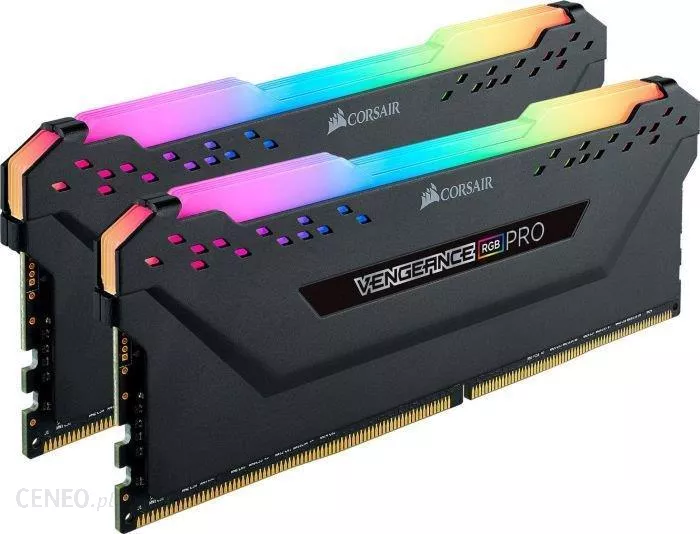 